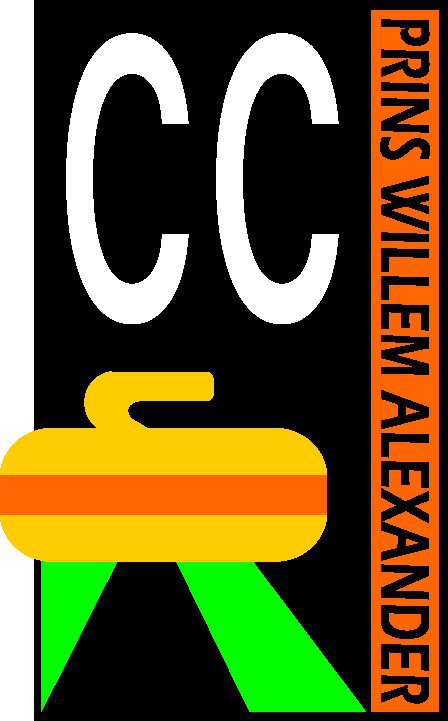 AANMELDINGSFORMULIER Volwassen- of studentenlidCurling Club Prins Willem-Alexander
Voornaam: …………………………………….	             voorletters:………..………….Achternaam: ………….……………………………………………………………………Adres .………………………………………………………………………………………Postcode: ……………………	Woonplaats:	……………………………..…… Geslacht:	  Man / Vrouw		Geboortedatum: ……………………………..Mobiel telefoonnummer: …………………………………………………..Thuis/Nood telefoonnummer: .………………………………………….E-mail ……………………………………………………….……………………………..Overig (bv. voedselbeperking vanwege allergie/overtuiging):…………………………..………………………………………………………………….De club heeft altijd behoefte aan enthousiaste commissie en/of bestuursleden. Heb je  hiervoor interesse of kun je op andere wijze een extra bijdrage leveren?:   Ja / NeeOverzicht Lidmaatschapsvormen:Naam: ………………………………………………………..kiest voor de volgende onderdelen:Keuze student:Woensdagavond Studentlid € 145,00Keuze Volwassenen1-ster maandagmiddag € 100,001-ster woensdagavond € 100,002-sterren maandagmiddag € 140,002-sterren woensdagavond € 140,003-sterren maandagmiddag € 200,003-sterren woensdagavond € 200,004-sterren volwassenen (maandagmiddag en woensdagavond) € 230,00Keuze Wednesday Night League (WNL, info op de website www.ccpwa.nl): (inclusief voor 2 t/m 4-sterren en studentleden) Datum: ………………………….
Handtekening: ……………………………….……….Scan en mail dit formulier naar curling@ccpwa.nl of lever dit in bij één van de commissieleden of trainers. Het speelseizoen loopt van 1 september tot en met 31 maart.Peildatum voor leeftijden is 30 juni.Na inschrijving ontvang je bericht over de contributiebetaling. Deze dient uiterlijk 4 weken na inschrijving voldaan te worden via
NL77ABNA0427586232 t.n.v. Curling club PWA. Na ontvangst van de contributie volgt de inschrijving als lid van de CCPWA als ook van de curlingbond.Geef je je na het begin van het seizoen op als lid, dan wordt de contributie omgerekend naar de nog resterende speeltijd. Je betaalt zo alleen wat je krijgt.Het verenigingsjaar loopt van 1 mei tot en met 30 april.Opzegging van het lidmaatschap kan slechts schriftelijk geschieden vóór 1 september via een mail naar curling@ccpwa.nlMet het lidmaatschap van CC PWA ben je automatisch lid van de Nederlandse Curling Bond.De op dit formulier verstrekte gegevens worden vertrouwelijk behandeld. De club heeft een privacyverklaring opgesteld waarin is vastgelegd hoe wij met de door jou verstrekte gegevens omgaan. Deze kun je vinden op de website.Het is van belang dat de trainers op de hoogte zijn over relevante handicaps, relevant medicijngebruik en aandoeningen zoals bv. epilepsie, zodat zij de juiste hulp kunnen verlenen indien noodzakelijk. Je kunt dit rechtstreeks aan de trainer(s) melden.TariefJeugdtraining en -activiteitenMaandagmiddag of WoensdagavondMaandagmiddag en WoensdagavondWNLOpkras-toernooiNCB lid-maatschapStudent-lid€ 145-VVVVVVolwassen*€ 100-max. 4 keer--VVVolwassen**€ 140-Max. 10 keer-VVVVolwassen***€ 200-V-VVVVolwassen****€ 230-VVVVV